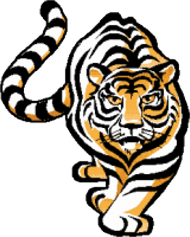 School Site Council (SSC)MinutesFriday, April 28, 20172:45 LibraryWelcome	ChairpersonMs. Markalian welcomed and called the meeting to order at 2:47 pm.Flag Salute	ChairpersonMs. Markalian led the flag salutePublic Comment	PublicNo public commentRoll Call	ChairpersonMs. Markalian called roll.Present:Elizabeth BelayDonald DewaldCarole HakakAlina MarkalianJean PennicokeTheresa GarciaAbsentNohemi BalbuenaFlor ChavarriaIngrid EstradaGrace ManioQuorum	ChairpersonQuorum is established with 6 people.Review and approve minutes of March 27, 2017.	CouncilMotion-Made by:	Ms. Pennicooke-Saying:	To table the approval of minutes in the interest of time.-Seconded by:	Ms. Markalian-Discussion:	None-Vote: 	6 in favor	0 against	0 abstentions-Result:	The motion passes. School Site CouncilFriday, April 28, 2017Page 2 of 2Previous Business	CoordinatorUpdate regarding Intervention and Tutor Teacher X-TimeUpdate regarding technologyMotion-Made by:	Ms. Hakak-Saying:	To allocate money into Tutor Teacher X-Time to cover the negative balance and cover the remaining hour of intervention for Ms. Ponnet. Ms. Markalian is willing to consider her intervention as completed and waives any further payment.-Seconded by:	Ms. Markalian-Discussion:	None-Vote: 	6 in favor	0 against	0 abstentions-Result:	The motion passes. New Business	CoordinatorTitle I Updates: Repurposing of any balances in categorical funds for 2016-2017Supplemental Instructional MaterialsTeacher Release DayMotion-Made by:	Ms. Hakak-Saying:	To allocate money from Pending Distribution and any salary savings into Supplemental Instructional Materials and Teacher Release Day. Currently being considered are grade level kits of leveled readers that will supplement reading and analysis of informational text. Teacher Release Day will provide time during the regular school day for teachers to conduct data analysis and planning for differentiated instruction.-Seconded by:	Ms. Markalian-Discussion:	None-Vote: 	6 in favor	0 against	0 abstentions-Result:	The motion passes. Announcements	No new announcementsAdjournment	ChairpersonMotion-Made by:	Ms. Markalian-Saying:	To adjourn the meeting.-Seconded by:	Mr. Dewald-Result:	Meeting adjourned at 3:12 pm.Concilio del plantel educativo (SSC)ActaViernes, 28 de abril, 201714:45 en la bibliotecaBienvenida	PresidenteSrta. Markalian dio la bienvenida y abrió la reunión a las 14:47.Saludo a la bandera	PresidenteSrta. Markalian encabezo el saludo a la bandera.Comentario público	PúblicoNo hubo comentario público.Pasar la lista	SecretariaSrta. Markalian pasó la lista.Presente:Elizabeth BelayDonald DewaldCarole HakakAlina MarkalianJean PennicokeTheresa GarciaAusente:Nohemi BalbuenaFlor ChavarriaIngrid EstradaGrace ManioQuórum	SecretariaQuórum se establece con 6 miembros.Repaso y aprobación del acta del 27 de marzo del 2017	ConcilioMoción-Hecha por:	Ms. Pennicooke-Diciendo:	De aplazar la aprobación del acta en interés del tiempo.-Apoyada por:	Ms. Markalian-Discusión:	Ninguna-Voto: 	6 a favor	0 en contra	0 abstenciones-Resultó:	La moción pasó. Concilio del plantel educativoViernes, 28 de abril, 2017Pagina 2 de 2Asuntos previos	DirectoraActualización sobre intervención y Tutor Teacher X-TimeActualización sobre la tecnologíaMoción-Hecha por:	Sra. Hakak-Diciendo:	De presupuestar fondos hacia Tutor Teacher X-Time para cubrir la cantidad negativa y la hora que se le debe a Srta. Ponnet. Srta. Markalian esta dispuesta a considerar completa su clase y no requiere mas pago.-Apoyada por:	Ms. Markalian-Discusión:	Ninguna-Voto: 	6 a favor	0 en contra	0 abstenciones-Resultó:	La moción pasó.Asuntos nuevos	DirectoraActualización de titulo I: reutilización de fondos categóricos para 2016-2017Materiales instructivos supleméntalesDía de la salida para el maestroMoción-Hecha por:	Sra. Hakak-Diciendo:	De presupuestar fondos de Pending Distribution y ahorro de salario hacia materiales instructivos y Día de salida para el maestro. Estamos considerando grupos de libros a niveles escolares para suplementar la lectura y analices de texto informativo. Día de salida proveerá la oportunidad para los maestros de analizar datos estudiantiles y planificar instrucción diferenciada.-Apoyada por:	Ms. Markalian-Discusión:	Ninguna-Voto: 	6 a favor	0 en contra	0 abstenciones-Resultó:	La moción pasó.AnunciosNo hubo anuncios.Clausura	PresidenteMoción-Hecha por:	Srta. Markalian-Diciendo:	De clausurar la reunión-Apoyada por:	Sr. Dewald-Resultó:	La reunión se clausura a las 15:12.